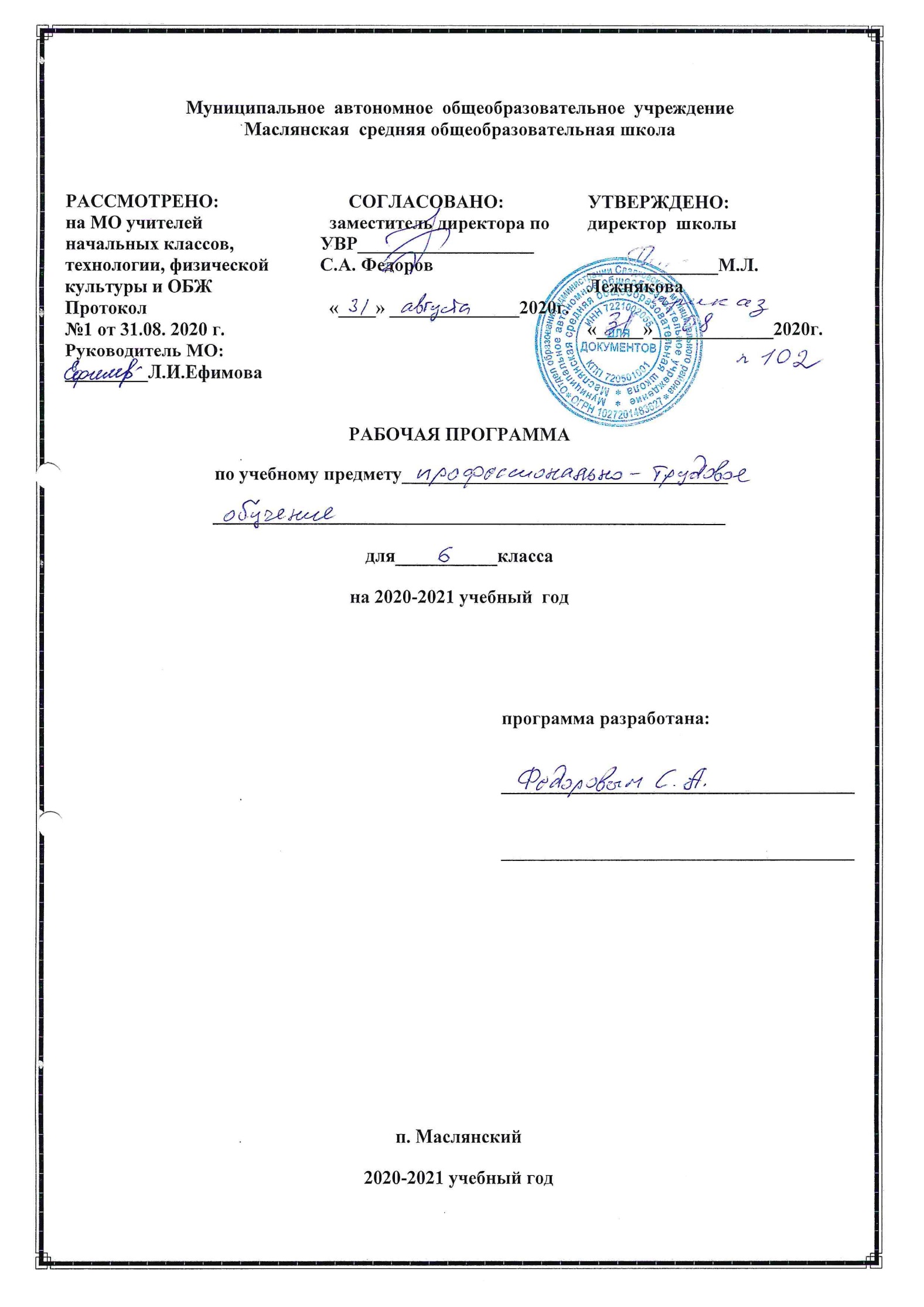 Рабочая программапо профессионально - трудовому обучению,6 класссоставлена на основе программы специальных (коррекционных) общеобразовательных учреждений VIII видапод редакцией В.В. Воронковой Москва, ВЛАДОСПланируемые результаты освоения учебного предмета, курса.Должны знать:сроки уборки овощей и картофеля;условия их хранения;виды деревьев и кустарников, ветки которых могут служить кормом для кроликов;породы кроликов;устройство крольчатника;особенности ухода за кроликами;правила поведения в крольчатнике;виды и характеристика корма для кроликов;нормы и рационы кормления;строение растения картофеля и клубней;строение растения гороха;выращивание гороха;посадку картофеля;общие представления о техническом рисунке, эскизе и чертеже;содержание инструкционно-технологических карт; общее представление об изделии и детали, основных параметрах качества детали: форме, шероховатости и размерах каждой элементарной поверхности и их взаимном расположении;какие свойства материалов необходимо учитывать при обработке;общее устройство столярных, слесарных верстаков, инструментов;правила организации рабочего места и техники безопасности;пути предупреждения негативных последствий трудовой деятельности человека на окружающую среду и здоровье человека;профессии и специальности, связанные с технологией обработки конструкционных материалов.Должны уметь:убирать и сортировать овощи;работать с граблями;распознавать породы кроликов;ухаживать за кроликами;убирать клетки и крольчатник;распознавать зерновые корма для кроликов;распознавать строение картофеля;делать разметку рядов для посева;выращивать горох;выращивать картофель.читать простейшие технические рисунки и чертежи плоских и призматических деталей и деталей типа тел вращенияпользоваться инструкционно -технологическими картами при выполнении работпользоваться столярными верстаками и инструментами при выполнении столярных операций;рационально организовывать рабочее место и соблюдать правила техники безопасности при выполнении работ;выполнять основные операции по обработке древесины ручным инструментом;изготавливать простейшие изделия из древесины по инструкционно -технологическим картам;осуществлять контроль качества изготовляемого изделия;соблюдать правила безопасности труда и личной гигиены во всех видах технического труда;организовать рабочее место и поддерживать на нем порядок во время работы;бережно относиться к инструментам и материалам;изготавливать изделия по образцу;правильно выполнять изученные технологические операции по всем видам труда.2.  Содержание учебного курса
Сельскохозяйственный труд (осенний-весенний периоды)Вводное занятие (1 час)Сельскохозяйственного труд в жизни людей (60 часов).Теоретические сведения: значение сельскохозяйственного в жизни людей; виды работ в коллективных и фермерских хозяйствах; сведения: продукция в коллективных и фермерских хозяйствах; оплата труда в коллективных и фермерских хозяйствах; использование сельхозпродукции; школьный приусадебный участок, виды работ на нем; техника безопасносной работы на пришкольном участке; своевременная уборка урожая, правила уборки картофеля, моркови и свеклы, правила сортировки клубней картофеля; заготовка овощей; правила уборки овощей; правила безопасности при работе сельхозинвентарём; уборка послеурожайных остатков; правила сбора после урожайных остатков, правила работы граблями; последовательность сбора после урожайных остатков; грабли: назначение, устройство; рабочая поза, техника безопасности при работе с граблями.Теоретические сведения: картофель. Строение растения картофеля, особенности растения картофеля, использование картофеля; получение крахмал из клубней картофеля; требование к клубням, предназначенным для посадки. Отбор семенного картофеля; выращивание гороха; строение растения гороха, особенности растения гороха, условия, необходимые для получения хорошего урожая гороха; ручные орудия и инвентарь для обработки почвы; сроки посева гороха; подготовить семян гороха к посеву, уход за посевами гороха.Практическая работа: уборка урожая ( моркови и свеклы); уборка послеурожайных остатков; подготовка почвы и посев семян гороха; уход за растениями гороха (полив, прополка); рыхление почвы при появлении всходовСтолярное дело (96 часов)Вводное занятие. Правила поведения обучающихся в мастерской. Правила безопасности в работе с инструментом.Пиление столярной ножовкой. Изделие. Игрушечный строительный материал из брусков разного сечения и формы. Заготовки для последующих работ. Теоретические сведения. Понятие плоская поверхность. Миллиметр как основная мера длины в столярном деле. Виды брака при пилении. Правила безопасности при пилении и работе шкуркой. Умение. Работа столярной ножовкой. Разметка длины деталей с помощью линейки и угольника. Пиление поперек волокон в стусле. Шлифование торцов деталей шкуркой. Шлифование в «пакете». Пиление под углом в стусле. Контроль за правильностью размеров и формы детали с помощью линейки и угольника. Практические работы. Пиление брусков, выстроганных по толщине и ширине. Окрашивание изделий кисточкой.Промышленная заготовка древесины. Теоретические сведения. Дерево: основные части (крона, ствол, корень), породы (хвойные, лиственные). Древесина: использование, заготовка, разделка (бревна), транспортировка. Пиломатериал: виды, использование. Доска: виды (обрезная, необрезная), размеры (ширина, толщина). Брусок: (квадратный, прямоугольный), грани и ребра, их взаиморасположение (под прямым углом), торец.Игрушки из древесного материала. Изделие. Игрушечная мебель: стол, стул, банкетка и др. Теоретические сведения. Рисунок детали изделия: назначение, выполнение, обозначение размеров. Шило, назначение, пользование, правила безопасной работы. Умение. Работа шилом. Изображение детали (технический рисунок). Практические работы. Разметка деталей из выстроганных по толщине и ширине брусков, реек и нарезанных по ширине полосок фанеры. Одновременная заготовка одинаковых деталей. Пиление полосок фанеры в приспособлении. Подготовка отверстий для установки гвоздей с помощью шила. Сборка и контроль изделий. Практическая самостоятельная работа. Работа по индивидуальным заданиям, по выбору учителя.Сверление отверстий. Изделие. Подставка для карандашей, кисточек из прямоугольного бруска, выстроганного по ширине и толщине (основание — из фанеры или дощечки). Теоретические сведения. Понятия сквозное и несквозное отверстие. Настольный сверлильный станок: назначение и основные части. Сверла: виды (спиральное, перовое), назначение. Правила безопасной работы на настольном сверлильном станке. Умение. Работа на настольном сверлильном станке. Практические работы. Разметка параллельных (одинаково удаленных друг от друга) линий по линейке и угольнику. Крепление сверла в патроне сверлильного станка. Работа на сверлильном станке с применением страховочного упора. Сверление несквозных отверстий по меловой отметке на сверле или с муфтой. Контроль глубины сверления.Игрушки из древесины и других материалов. Изделия. Модели корабля, гусеничного трактора, грузового автомобиля. Теоретические сведения. Рашпиль, напильник драчевый, коловорот: устройство, применение, правила безопасной работы. Шурупы, отвертка: устройство, применение, правила безопасной работы. Умение. Работа рашпилем, напильником, коловоротом, отверткой. Организовать работы на верстаке.Наглядное пособие. Изображения (рисунки, фотографии) корабля, гусеничного трактора, грузовика. Практические работы. Крепление заготовок в заднем зажиме верстака. Изготовление деталей. Обработка закругленных поверхностей рашпилем (драчевым напильником). Сборка изделия с помощью гвоздей, шурупов и клея.Выжигание. Объекты работы. Ранее выполненное изделие (игрушечная мебель, подставка и др.). Теоретические сведения. Электровыжигатель:	устройство, действие, правилабезопасности при выжигании. Правила безопасности при работе с лаком. Умение. Работа электровыжигателем. Работа с лаком. Перевод рисунка на изделие Практические работы. Подготовка поверхности изделия к выжиганию. Перевод рисунка на изделие с помощью копировальной бумаги. Работа выжигателем. Раскраска рисунка. Нанесение лака на поверхность изделия. Практические работы. Работа по индивидуальным заданиям, по выбору учителя.Пиление ручным лобзиком. Теоретические сведения. Пиление: виды (поперек и вдоль волокон), разница между операциями. Лучковая пила. Назначение, устройство, зубья дляпоперечного и продольного пиления, правила безопасной работы и переноски. Брак при пилении:	меры предупреждения. Умение. Работа лобзиком. Практические работы.Подготовка рабочего места. Разметка заготовки по заданным размерам. Подготовка лучковой пилы к работе. Крепление заготовки в заднем зажиме верстака. Пиление поперек и вдоль волокон. Контроль правильности пропила угольником.Строгание древесины. Изделие. Заготовка деталей изделия. Теоретические сведения. Широкая и узкая грани бруска, ребро бруска (доски). Длина, ширина, толщина бруска (доски): измерение, последовательность разметки при строгании. Общее представление о строении древесины: характере волокнистости и ее влияние на процесс строгания. Рубанок: основные части, правила безопасного пользования, подготовка к работе. Умение. Работа рубанком. Практические работы. Крепление черновой заготовки на верстаке. Строгание широкой и узкой граней с контролем линейкой и угольником. Разметка ширины и толщины заготовки с помощью линейки и карандаша. Проверка выполненной работы.Соединение деталей с помощью шурупов. Изделие. Настенная полочка. Теоретические сведения. Шило граненое, буравчик:	назначение, применение. Шуруп, элементы,взаимодействие с древесиной. Раззенковка, устройство и применение. Дрель ручная: применение, устройство, правила работы. Правила безопасности при работе шилом, отверткой и дрелью.Чертеж: назначение (основной документ для выполнения изделия), виды линий: видимого контура, размерная, выносная. Умение. Работа раззенковкой, буравчиком, ручной дрелью. Упражнение. Сверление отверстий на отходах материалов ручной дрелью. Практические работы. Осмотр заготовок. Подготовка отверстий под шурупы шилом и сверлением. Зенкование отверстий. Завинчивание шурупов. Проверка правильности сборки. Отделка изделия шлифовкой и лакированием. Работа по индивидуальным заданиям, по выбору учителя.Самостоятельная работа по изготовлению полки. Изделие. Настенная полка, полочка под телефон и т.д. Теоретические сведения. Работа в тетради: построение, нанесение размеров, отличие чертежа от технического рисунка. Выполняемое изделие: назначение, эстетические требования. Умение. Выбор дизайна изделия, владение столярным инструментом. Практические работы. Подбор материала и подготовка рабочего места. Черновая разметка заготовки по чертежу изделия. Строгание. Чистовая разметка и обработка заготовки. Отделка изделия. Проверка качества работы.Изготовление кухонной утвари. Изделия. Разделочная доска, кухонная лопаточка, ящик для хранения кухонного инструмента на занятиях по домоводству. Теоретические сведения. Работа в тетради: построение, нанесение размеров, отличие чертежа от технического рисунка. Древесина для изготовления кухонных инструментов и приспособлений. Выполняемое изделие: назначение, эстетические требования. Умение. Выполнение чертежа, ориентировка в работе по чертежу. Практические работы. Подбор материала и подготовка рабочего места. Черновая разметка заготовки по чертежу изделия. Строгание. Чистовая разметка и обработка заготовки. Отделка изделия. Проверка качества работы.Соединение рейки с бруском врезкой. Изделие. Подставка из реек для цветов. Теоретические сведения. Врезка как способ соединения деталей. Паз: назначение, ширина, глубина. Необходимость плотной подгонки соединений. Требования к качеству разметки. Стамеска: устройство, применение, размеры, правила безопасной работы. Умение. Работа стамеской. Пользование чертежом. Выполнение соединений врезкой. Упражнение. Запиливание бруска на определенную глубину (до риски) внутрь от линии разметки. Удаление стамеской подрезанного материала. (Выполняется на материалоотходах). Практические работы. Строгание брусков и реек по чертежу. Одновременная разметка пазов на двух брусках. Выполнение пазов. Соединение и подгонка деталей. Предупреждение неисправимого брака.Слесарное дело (116 часов)Вводное занятие Правила техники безопасности при работе в слесарной мастерской.Работа с проволокой Изделия. Цепь из мягкой проволоки, кольца (2-3 оборота). Простейшая головоломка. Модели куба и бруса. Отвертка.Теоретические сведения. Алюминиевая и медная проволока, применение в изделиях, свойства (хорошо гнется, легко откусывается острогубцами (кусачками), не ржавеет). Стальная проволока: применение в изделиях; свойства (упруга, прочна, не ржавеет). Стоимость проволоки из разных металлов. Инструменты и приспособления: линейка металлическая, острогубцы, плоскогубцы, оправка для изгибания проволоки: устройство, назначение. Миллиметр как основная мера длины в слесарном деле. Правила хранения инструментов и материалов. Правила безопасности при работе с остро - и плоскогубцами. Правила поведения в слесарной мастерской.Умение. Работа молотком, остро - и плоскогубцами, оправкой для сгибания проволоки. Практические работы. Разметка длины заготовки по линейке. Откусывание проволоки острогубцами. Навивание спирали. Изгибание проволоки плоскогубцами. Правка алюминиевой проволоки путем протаскивания вокруг гладкого стержня. Соединение концов проволоки скручиванием. Правка стальной проволоки молотком. Изгибание проволоки на оправке. Расплющивание и опиливание концов заготовки для отвертки.Работа с жестью Изделие. Коробочка квадратной формы. Коробочка с бортами, клапанами и отогнутыми кромками.Теоретические сведения. Черная и белая жесть: применение, свойства (режется ножницами, сгибается; белая жесть, кроме того, не ржавеет). Инструменты и приспособления: чертилка, ручные ножницы по металлу, киянка, напильник плоский личной, тиски слесарные (губки, рукоятка). Правила безопасности при разметке и резании тонкого листового металла. Технические требования к качеству изделий.Умение. Ориентировка по образцу и чертежу изделия.Практические работы. Изготовление коробочки. Разметка развертки коробочки по чертежу на прямоугольной заготовке. Сгибание бортов на оправке (длина оправки соответствует стороне коробочки). Притупление острых кромок личным напильником. Разметка коробочки с бортами по шаблону.Практическая работа Подвеска для картин и плакатов на картонной основе. (Состоит из согнутой вдвое прямоугольной жестяной пластины и проволочного кольца. Разметка развертки пластины по чертежу. Ориентировка в задании — по образцу, увеличенному макету и рисунку изделия.)Разметка и обработка детали прямоугольной формы по заданным размерам Изделия. Пластины прямоугольной формы толщиной 1,5 мм (подкладки под резцы к токарному станку). Предохранительные (накладные) губки из стали толщиной 1,5 мм к тискам (развертка выполняется в виде прямоугольника 100 х 60 мм со срезанными углами). Дополнительное изделие. Молоточек детский с одним скосом и круглым отверстием (выполняется из стали квадратного профиля 16 х 16 мм).Теоретические сведения. Назначение разметки. Чертеж и технический рисунок детали. Понятие припуск на обработку и базовая кромка. Разметка: инструмент (измерительная линейка, чертилка, кернер, разметочный молоток, угольник с полкой, разметочная плита), последовательность, правила безопасности. Опиливание: назначение, типичные ошибки (горб, завал, выемка, перекос), правила безопасности. Держание напильника, рабочая поза, организация движений. Высота опиливаемой поверхности от уровня губок тисков. Плоский напильник:	виды (драчевый, личной), устройство, правила бережного обращения.Поверочная линейка и угольник, устройство, применение.Умение. Разметка детали, работа плоским напильником.Разметка детали по линейке от базовой кромки и от вспомогательной риски. Прочерчивание параллельных рисок с помощью угольника с полкой. Последовательная разметка прямоугольника. Кернение рисок.Организация рабочего места для опиливания. Проверка правильности установки тисков по росту работающего. Закрепление детали в тисках. Опиливание с контролем по разметке, линейке и угольнику. Притупление острых углов деталей. Контроль опиленной кромки линейкой на просвет. Применение накладных губок тисков.Упражнения. Разметка детали по линейке. Прочерчивание рисок. Опиливание деревянных брусков, ограниченных металлическими пластинками, и металлических брусков. При возможности использование приспособления для обучения опиливанию (зеркало на торце напильника или контрольные валики).Практические работы. Организация рабочего места для разметки. Определение пригодности заготовки: выявление дефектов, установление размеров. Подготовка поверхности заготовки для разметки.Отделка изделия личным напильником и шлифовальной шкуркой Объекты работы. Ранее выполненные изделия.Теоретические сведения. Назначение отделки деталей. Особенности работы личным и драчевым напильниками. Причина и следствие забивания насечки плоского напильника стружкой. Шлифовальная шкурка: назначение, виды (по зернистости и типу абразивного зерна), правила безопасной работы. Разница в качестве обработки поверхности детали личным напильником и шлифовальной шкуркой. Стальные щетки для чистки напильника. Правила безопасности при работе напильником.Умение. Работа шлифовальной шкуркой.Практические работы. Крепление детали в тисках с накладными губками, на деревянном бруске для отделки. Отделка личным напильником плоских поверхностей. Очистка насечки личного напильника. Шлифовка шкуркой, закрепленной на деревянном бруске.Практическое повторениеВиды работы. Изготовление из листовой стали толщиной 3 мм клиньев крепежных для молотков, клина для удаления сверла из шпинделя сверлильного станка (разметка по шаблону).Опиливание плоской детали выпуклой и вогнутой формы с разметкой по шаблону Изделия. Вешалка (основание с отверстиями выполняется вместе с крючком вешалки из стали толщиной 2-2,5 мм. После отделки поверхности крючок загибают в приспособлении). Детали к металлоконструктору.Теоретические сведения. Выпуклая и вогнутая формы кромки детали. Разметочные шаблоны. Приспособления для крепления шаблона на заготовке: ручные тиски, струбцина. Понятие об исправимом и неисправимом дефектах изготовления.Упражнения. Проведение рисок по криволинейному шаблону детали. Накернивание контура, имеющего закругленные участки. Закругление выпуклого контура поперечным и продольным опиливанием.Практические работы. Определение пригодности заготовки. Выбор места крепления шаблона на заготовку с учетом экономного расходования материала. Приемы крепления шаблона к заготовке. Проведение риски по шаблону. Разметка центров отверстий. Выбор напильника, соответствующего профилю скругления. Обработка выпуклых частей детали поперечным и продольным опиливанием. Наведение продольного штриха на кромке детали. Опиливание вогнутого профиля. Притупление острых углов на вогнутых и выпуклых участках.Тематический планКалендарно-тематическое планирование№ТемаКоличество часов 1.Вводное занятие12.Сельскохозяйственный труд в жизни людей313.Столярное дело964.Слесарное дело1165.Сельскохозяйственный труд (весенний период)28Тема уроков Дата проведенияДата проведенияКоличествочасовПо плануФакти - ческиСельскохозяйственный труд (осенний - период)Сельскохозяйственный труд (осенний - период)Сельскохозяйственный труд (осенний - период)Сельскохозяйственный труд (осенний - период)Сельскохозяйственный труд (осенний - период)1.Вводное занятие Задачи обучения в предстоящем году.12- 32Сельскохозяйственный  труд в жизни людей31Т/с: Значение сельскохозяйственного в жизни людей.1Т/с Виды работ в коллективных и фермерских хозяйствах.2Т/с Сведения: продукция в коллективных и фермерских хозяйствах.1Т/с Оплата труда в коллективных и фермерских хозяйствах. Использование сельхозпродукции.2Т/с Школьный приусадебный участок, виды работ на нем2Т/с Техника безопасной работы на пришкольном участке1Т/с Своевременная уборка урожая, правила уборки картофеля, моркови и свеклы, правила сортировки клубней картофеля.4Т/с Заготовка овощей. Правила уборки овощей.2П/р Уборка урожая ( моркови и свеклы)4Т/с Правила безопасности при работе сельхозинвентарём2Т/с Правила сбора после урожайных остатков, правила работы граблями.2Т/с Последовательность сбора после урожайных остатков.2Т/с Грабли: назначение, устройство, рабочая поза, техника безопасности при работе с граблями2П/р Уборка после урожайных остатков.4Столярное дело9633128Вводное занятие правила поведения обучающихся в мастерской.1Т/с Пиление столярной ножовкой.1Т/с Столярные инструменты и приспособления.2Т/с Устройство и назначение столярного верстака.1Т/с Пиление - одно из основных столярных операций.1Т/с Основы разметки.2Т/с Инструмент для разметки древесины.1П/р Разметка деталей.2П/р Пиление брусков.2Т/с Виды отделки изделий.2П/р Шлифование торцов деталей.2П/р Окрашивание изделий красками и лаками.2Т/с Древесина. Строение, использование.2Т/с Пиломатериалы, виды, использование.2Т/с Знакомство с изделиями (деревянные игрушки).1П/р Заготовка деталей изделия.2П/р Строгание заготовок по размерам.2П/р Шлифовка заготовок.2П/р Сборка изделия на клей, шурупы.2Т/с Сквозное и несквозное отверстие.1Т/с Устройство и назначение вертикально-сверлильного станка.1Т/с Назначение и виды сверл.1П/р Заготовка материала.1П/р Черновая разметка. Опиливание размеров.2П/р Строгание, долбление.2П/р Выпиливание деталей лобзиком.4П/р Шлифование деталей.2П/р Отделка изделия лаком.2Т/с Выжигание. Устройство выжигателя и правила работы с ним.1Т/с Отделка изделия выжиганием и лаком.3Т/с Виды пиления древесины.1Т/с Лобзик: устройство и правила работы.1Т/с Строгание древесины.2Т/с Грани и ребра бруска.1Т/с Устройство рубанка и правила работы с ним.1Т/с Строгание заготовок.1Т/с Соединение деталей с помощью шурупов.1Т/с Чертеж как основной документ для выполнения изделия.1П/р Изготовление деталей полки.2П/р Соединение деталей полки шурупами.2Т/с Устройство дрели правила работы.2П/р Выполнение упражнений по сверлению отверстий.2П/р Подготовка отверстий под шурупы.1П/р Строгание и пиление по размерам.2П/р Шлифование заготовок.2П/р Сборка изделия на шурупы.2П/р Изготовление кухонной утвари (разделочная доска). Подбор материала и подготовка рабочего места.2П/р Строгание базовой пластины и кромки заготовки2П/р Чистовая обработка заготовки.2П/р Декоративная отделка изделия. Выжигание. Отделка изделия лаком.4Т/с Паз: назначение, ширина, глубина.1Т/с Стамеска: устройство, применение, размеры.1П/р Удаление стамеской подрезанного материала.2П/р Выполнение пазов.1П/р Подгонка паза стамеской, напильником.2П/р Изготовление шипа и паза.3Слесарное дело116129244Вводное занятие Правила техники безопасности при работе в слесарной мастерской. Т/с Работа с проволокой2129244Т/с Алюминиевая и медная проволока, применение в изделиях.1129244Т/с Стальная проволока: применение в изделиях; свойства1(упруга, прочна, не ржавеет). Стоимость проволоки из разных металлов.Т/с Инструменты и приспособления: линейка металлическая, острогубцы, плоскогубцы, оправка для изгибания проволоки: устройство, назначение.2Т/с Миллиметр как основная мера длины в слесарном деле.1Т/с Правила хранения инструментов и материалов.2Т/с Правила безопасности при работе с плоскогубцами.1Т/с Правила поведения в слесарной мастерской.2П/р Разметка длины заготовки по линейке.1П/р Откусывание проволоки острогубцами.2П/р Навивание спирали.2П/р Изгибание проволоки плоскогубцами.1П/р Правка алюминиевой проволоки путем протаскивания вокруг гладкого стержня.3П/р Соединение концов проволоки скручиванием.3П/р Правка стальной проволоки молотком.3П/р Изгибание проволоки на оправке.4П/р Расплющивание и опиливание концов заготовки для отвертки.3Т/с Работа с жестью2Т/с Черная и белая жесть: применение, свойства (режется ножницами, сгибается; белая жесть, кроме того, не ржавеет).1Т/с Инструменты и приспособления: чертилка, ручные ножницы по металлу, киянка, напильник плоский личной, тиски слесарные (губки, рукоятка).2Т/с Правила безопасности при разметке и резании тонкого листового металла.2Т/с Технические требования к качеству изделий.1П/р Разметка развертки коробочки по чертежу на прямоугольной заготовке.3П/р Сгибание бортов на оправке (длина оправки соответствует стороне коробочки).4П/р Притупление острых кромок личным напильником.2П/р Разметка коробочки с бортами по шаблону.2Т/с Назначение разметки.1Т/с Чертеж и технический рисунок детали.4Т/с Понятие припуск на обработку и базовая кромка.1Т/с Разметка: инструмент (измерительная линейка, чертилка, кернер, разметочный молоток, угольник с полкой, разметочная плита), последовательность, правила безопасности.2Т/с Опиливание: назначение, типичные ошибки (горб, завал, выемка, перекос), правила безопасности.1Т/с Держание напильника, рабочая поза, организация движений. Высота опиливаемой поверхности от уровня губок тисков.2Т/с Плоский напильник: виды (драчевый, личной), устройство, правила бережного обращения.2Т/с Поверочная линейка и угольник, устройство, применение.1П/р Опиливание деревянных брусков, ограниченных металлическими пластинками, и металлических брусков.2П/р Организация рабочего места для разметки.1П/р Определение пригодности заготовки: выявление дефектов, установление размеров.2П/р Подготовка поверхности заготовки для разметки.1П/р Разметка детали по линейке.2П/р Прочерчивание рисок.3Т/с Назначение отделки деталей.1Т/с Особенности работы личным и драчевым напильниками.1Т/с Причина и следствие забивания насечки плоского напильника стружкой.1Т/с Шлифовальная шкурка: назначение, виды (по зернистости и типу абразивного зерна), правила безопасной работы.1Т/с Стальные щетки для чистки напильника.1Т/с Правила безопасности при работе напильником.1П/р Крепление детали в тисках с накладными губками, на деревянном бруске для отделки.3П/р Отделка личным напильником плоских поверхностей.2П/р Очистка насечки личного напильника.2П/р Шлифовка шкуркой, закрепленной на деревянном бруске.2Т/с Выпуклая и вогнутая формы кромки детали.1Т/с Разметочные шаблоны.1Т/с Приспособления для крепления шаблона на заготовке: ручные тиски, струбцина.1Т/с Понятие об исправимом и неисправимом дефектах изготовления.1П/р Проведение рисок по криволинейному шаблону детали.1П/р Накернивание контура, имеющего закругленные участки.2П/р Закругление выпуклого контура поперечным и продольным опиливанием.2П/р Определение пригодности заготовки.1П/р Выбор места крепления шаблона на заготовку с учетом экономного расходования материала.1П/р Приемы крепления шаблона к заготовке. Проведение риски по шаблону.2П/р Разметка центров отверстий.2П/р Выбор напильника, соответствующего профилю скругления.1П/р Обработка выпуклых частей детали поперечным и продольным опиливанием.1П/р Наведение продольного штриха на кромке детали. Опиливание вогнутого профиля.2П/р Притупление острых углов на вогнутых и выпуклых4участках.Сельскохозяйственный труд (весенний период)28245272Т/с Картофель. Строение растения картофеля.1245272Т/с Особенности растения картофеля.1245272Т/с Использование картофеля.1245272Т/с Получение крахмал из клубней картофеля.2245272Т/с Требование к клубням, предназначенным для посадки.1245272Т/с Отбор семенного картофеля.1245272Т/с Выращивание гороха.1245272Т/с Строение растения гороха, особенности растения гороха.2245272Т/с Условия, необходимые для получения хорошего урожая гороха.1245272Т/с Сроки посева гороха; подготовить семян гороха к посеву.1245272Т/с Уход за посевами гороха.1245272Т/с Ручные орудия и инвентарь для обработки почвы1245272П/р Подготовка почвы.4245272П/р Посев семян гороха.2245272П/р Уход за растениями гороха (полив, прополка)4245272П/р Рыхление почвы при появлении всходов4